Publicado en Madrid el 19/03/2017 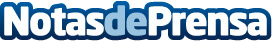 Cómo aumentar el volumen de negocio vendiendo fuera de EspañaEn este el ebook gratuito se muestra cómo vender fuera de España sin necesidad de tener una presencia comercial en otros paísesDatos de contacto:Soluciones Páginas Amarillashttps://soluciones.paginasamarillas.es/Nota de prensa publicada en: https://www.notasdeprensa.es/como-aumentar-el-volumen-de-negocio-vendiendo Categorias: Finanzas Marketing Emprendedores E-Commerce http://www.notasdeprensa.es